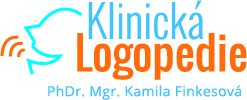 V úterý 27.9.2022 proběhne v MŠ v dopoledních hodinách logopedická depistáž/orientační vyšetření řeči u dětíLogopedická depistáž je orientační vyšetření řeči, které je zaměřeno na tyto oblasti: artikulaci (výslovnost) hlásek (dle artikulačních okrsků)celkovou obratnost mluvidel (pohyblivost a obratnost jazyka, rtů a tváří)rozsah slovní zásoby a vyjadřovací schopnosti, gramatickou stránku řečitvorba a plynulost řečiporozumění řeči Vyšetření je orientační, prováděné ve skupině cca 1-2 děti. Rodiče dětí, u kterých bude doporučena logopedická péče obdrží písemné hodnocení vyšetření s návrhem dalšího postupu.Vyšetření je vhodné pro děti, které dosud logopedickou ambulanci, popř. jiné zařízení pro nápravu řeči nenavštěvují.

Pokud máte zájem o orientační vyšetření řeči u Vašeho dítěte je potřeba Váš písemný souhlas.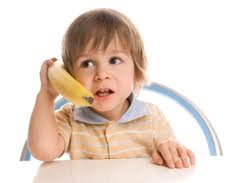 LOGOPEDIE POHODA s.r.o Ambulance klinické logopedie, Mathonova 1, Prostějov (nemocnice – poliklinika)PhDr. et Mgr.Kamila Finkesová – mob. 603 335 780 Mgr. et Bc. Dominika Laníková – mob. 731 489 072www.klinickalogopedie.net